О внесении изменений в постановление администрации Вурнарского района Чувашской Республики от 27.08.2018 г. № 50а «Об утверждении Порядка применения представителем нанимателя (работодателем) взысканий, предусмотренных статьями 14.1, 15 и 27 Федерального закона № 25-ФЗ «О муниципальной службе в Российской Федерации»В соответствии со ст. 27.1 Федерального закона от 2.03.2007 г. № 25-ФЗ «О муниципальной службе в Российской Федерации», администрация Малояушского сельского поселения Вурнарского района Чувашской Республики постановляет:Внести в постановление администрации Малояушского сельского поселения Вурнарского района Чувашской Республики от 27.08.2018 г. № 50а «Об утверждении Порядка применения представителем нанимателя (работодателем) взысканий, предусмотренных статьями 14.1, 15 и 27 Федерального закона № 25-ФЗ «О муниципальной службе в Российской Федерации» (далее – постановление) следующие изменения:в приложении к постановлению в Порядке применения представителем нанимателя (работодателем) взысканий, предусмотренных статьями 14.1, 15 и 27 Федерального закона № 25-ФЗ «О муниципальной службе в Российской Федерации» (далее – Порядок):пункт 8 Порядка изложить в следующей редакции:«8. Взыскания, предусмотренные статьями 14.1, 15 и 27 Федерального закона, применяются не позднее шести месяцев со дня поступления информации о совершении муниципальным служащим коррупционного правонарушения, не считая периодов временной нетрудоспособности муниципального служащего, нахождения его в отпуске, и не позднее трех лет со дня совершения им коррупционного правонарушения. В указанные сроки не включается время производства по уголовному делу.».Глава  Малояушского сельского  поселения Вурнарского района Чувашской Республики                                                              С.К.ВолковЧĂВАШ РЕСПУБЛИКИВАРНАР РАЙОНĚ 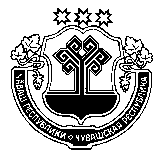 ЧУВАШСКАЯ РЕСПУБЛИКА ВУРНАРСКИЙ РАЙОН  КЕСЕН КИПЕКЯЛ ПОСЕЛЕНИЙЕНАДМИНИСТРАЦИЕ ЙЫШАНУ«10» ака 2020г.   №23          КЕСЕН КИПЕКсалиАДМИНИСТРАЦИЯ МАЛОЯУШСКОГО СЕЛЬСКОГОПОСЕЛЕНИЯ ПОСТАНОВЛЕНИЕ«10» апреля 2020г.   № 23с. МАЛЫЕ ЯУШИ